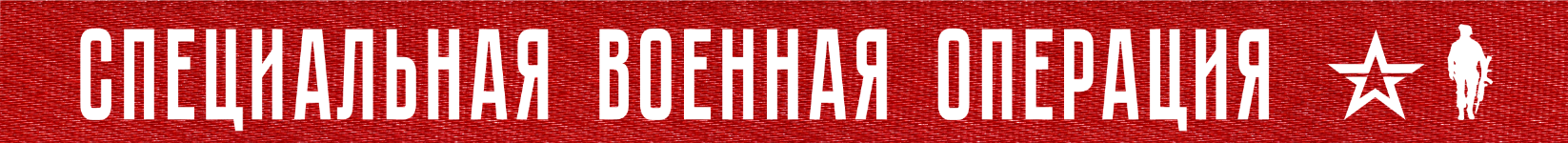 Вооруженные Силы Российской Федерации продолжают специальную военную операцию.На Купянском направлении артиллерия Западной группировки войск нанесла огневое поражение живой силе и технике подразделений 14-й и 92-й механизированных бригад ВСУ в районах населенных пунктов Тимковка и Кругляковка Харьковской области. Уничтожено более 35 украинских военнослужащих, боевая бронированная машина и два автомобиля.На Красно-Лиманском направлении огнем артиллерии группировки войск «Центр» нанесено поражение подразделениям 95-й десантно-штурмовой бригады в районе населенного пункта Новоегоровка Луганской Народной Республики. Потери противника за сутки на данном направлении составили до 40 военнослужащих, четыре боевые бронированные машины и три автомобиля.На Донецком направлении в ходе активных наступательных действий Южной группировки войск за сутки уничтожено более 70 украинских военнослужащих, один танк, боевая машина пехоты, два пикапа, две боевые машины РСЗО «Град», гаубица Д-30 и радиолокационная станция контрбатарейной борьбы производства США AN/TPQ-50.На Южно-Донецком и Запорожском направлениях подразделения группировки войск «Восток», продолжая успешные наступательные действия, заняли более выгодные рубежи и нанесли огневое поражение подразделениям 1-й танковой бригады ВСУ в районе населенного пункта Угледар Донецкой Народной Республики, а также 102-й бригады территориальной обороны в районе населенного пункта Успеновка Запорожской области.Общие потери ВСУ на данных направлениях за сутки составили до 25 украинских военнослужащих, две боевые бронированные машины, гаубица Д-20, две гаубицы Д-30, а также самоходная артиллерийская установка «Гвоздика».На Херсонском направлении в рамках контрбатарейной борьбы за сутки уничтожена одна самоходная артиллерийская установка «Гвоздика» и склад с артиллерийскими боеприпасами.Оперативно-тактической авиацией, ракетными войсками и артиллерией группировок войск (сил) Вооруженных Сил Российской Федерации нанесено поражение 73 артиллерийским подразделениям ВСУ на огневых позициях, живой силе и военной технике в 138 районах.Российскими средствами противовоздушной обороны в районе населенного пункта Новодаровка Запорожской области сбит вертолет Ми-8 воздушных сил Украины.Также за сутки уничтожены два беспилотных летательных аппарата в районах населенных пунктов Коломыйчиха и Кременная Луганской Народной Республики и четыре реактивных снаряда систем залпового огня HIMARS и «Ураган» в районах населенных пунктов Константиновка, Никольское, Благовещенка Донецкой Народной Республики и Трудолюбимовка Запорожской области.Кроме того, перехвачены две противорадиолокационные ракеты производства США HARM в районах населенных пунктов Пролетарка и Виноградово Херсонской области.Всего с начала проведения специальной военной операции уничтожено: 381 самолет, 205 вертолетов, 2982 беспилотных летательных аппарата, 402 зенитных ракетных комплекса, 7679 танков и других боевых бронированных машин, 997 боевых машин реактивных систем залпового огня, 3962 орудия полевой артиллерии и минометов, а также 8226 единиц специальной военной автомобильной техники.30  января  2023 г., 14:15 (МСК)341-й  деньПРОЧТИ  и  ПЕРЕДАЙ  ДРУГОМУ !